ҠАРАР                                                                                                  РЕШЕНИЕ22 декабрь 2022 йыл                          № 321                       22 декабря 2022 годаОб утверждении Программы профилактики рисков причинения вреда (ущерба) охраняемым законом ценностям по муниципальному контролю в сфере благоустройства на территории сельского поселения Большешадинский сельсовет муниципального района Мишкинский район Республики Башкортостан на 2023 годВ соответствии с частью 2 статьи 44 Федерального закона от 31.07.2020 № 248-ФЗ «О государственном контроле (надзоре) и муниципальном контроле в Российской Федерации», Постановлением Правительства РФ от 25.06.2021 № 990 «Об утверждении Правил разработки и утверждения контрольными (надзорными) органами программы профилактики рисков причинения вреда (ущерба) охраняемым законом ценностям», решением Совета сельского поселения Большешадинский сельсовет муниципального района Мишкинский район Республики Башкортостан от 15.12.2022 г. № 311 «Об утверждении положения о муниципальном контроле в сфере благоустройства на территории сельского поселения Большешадинский сельсовет муниципального района Мишкинский район Республики Башкортостан», руководствуясь Уставом сельского поселения Большешадинский  сельсовет муниципального района Мишкинский район Республики Башкортостан, Совет сельского поселения Большешадинский сельсовет муниципального района Мишкинский район Республики Башкортостан четвертого созыва р е ш и л:   1. Утвердить программу профилактики рисков причинения вреда (ущерба) охраняемым законом ценностям по муниципальному контролю в сфере благоустройства на территории сельского поселения Большешадинский сельсовет муниципального района Мишкинский район Республики Башкортостан на 2023 год (Приложение);   2. Настоящее решение вступает в силу со дня его официального опубликования, но не ранее 1 января 2023 года.    3. Настоящее решение обнародовать на информационном стенде администрации сельского поселения Большешадинский сельсовет муниципального района Мишкинский район Республики Башкортостан и на интернет-сайте администрации сельского поселения Большешадинский сельсовет: www.mishkan.ru.  4. Контроль исполнения настоящего решения возложить на постоянную комиссию Совета сельского поселения Большешадинский сельсовет муниципального района Мишкинский район Республики Башкортостан по бюджету, налогам, вопросам муниципальной собственности, по развитию предпринимательства, земельным вопросам, благоустройству и экологии, по социально-гуманитарным вопросам.                                                                                        Глава сельского поселения Большешадинский сельсовет муниципального района Мишкинский район Республики Башкортостан                                                 Р.К.АллаяровПриложение крешению сельского поселения Большешадинский сельсовет муниципального района Мишкинский район Республики Башкортостанот 23.12.2022 г.  № 321          Программа профилактики рисков причинения вреда (ущерба) охраняемым законом ценностям по муниципальному контролю в сфере благоустройства на территории сельского поселения Большешадинский сельсовет муниципального района Мишкинский район Республики Башкортостан на 2023 год  1. Анализ текущего состояния осуществления муниципального контроля в сфере благоустройства, описание текущего уровня развития профилактической деятельности контрольного (надзорного) органа, характеристика проблем, на решение которых направлена программа профилактики. Настоящая программа разработана в соответствии со статьей 44 Федерального закона от 31 июля 2021 г. № 248-ФЗ «О государственном контроле (надзоре) и муниципальном контроле в Российской Федерации», постановлением Правительства Российской Федерации от 25 июня 2021г. № 990 «Об утверждении Правил разработки и утверждения контрольными (надзорными) органами программы профилактики рисков причинения вреда (ущерба) охраняемым законом ценностям» и предусматривает комплекс мероприятий по профилактике рисков причинения вреда (ущерба) охраняемым законом ценностям при осуществлении муниципального контроля в сфере благоустройства на территории сельского поселения Большешадинский сельсовет муниципального района Мишкинский район Республики Башкортостан на 2023 год.   При осуществлении муниципального контроля в сфере благоустройства Администрация сельского поселения Большешадинский сельсовет муниципального района Мишкинский район Республики Башкортостан осуществляет контроль за соблюдением: а) физическими и юридическими лицами требований правил благоустройства территории сельского поселения Большешадинский сельсовет муниципального района Мишкинский район Республики Башкортостан; б) требований к обеспечению доступности для инвалидов объектов социальной, инженерной и транспортной инфраструктур и предоставляемых услуг; в) соблюдением предписаний по вопросам соблюдения требований правил благоустройства территории сельского поселения Большешадинский сельсовет муниципального района Мишкинский район Республики Башкортостан и устранения нарушений в сфере благоустройства;  д) исполнения предписаний об устранении нарушений обязательных требований, выданных должностными лицами, уполномоченными осуществлять муниципальный контроль в сфере благоустройства, в пределах их компетенции.    Под контрольными субъектами муниципального контроля в сфере благоустройства являются физические и юридические лица, в рамках деятельности которых должны соблюдаться требования правил благоустройства территории сельского поселения Большешадинский сельсовет муниципального района Мишкинский район Республики Башкортостан, объекты которыми контролируемые лица владеют и (или) пользуются и к которым предъявляются требования правил благоустройства территории сельского поселения Большешадинский сельсовет, а также их деятельность, действия (бездействие) в рамках которых должны соблюдаться требования правил благоустройства территории сельского поселения Большешадинский сельсовет МР Мишкинский район РБ.   В отчетном периоде с 1 января по 31 декабря 2022 г проверок (плановых, внеплановых) по муниципальному контролю в сфере благоустройства не проводилось.  Мониторинг состояния подконтрольных субъектов в сфере соблюдения правил благоустройства выявил, что ключевыми и наиболее значимыми являются нарушения, предусмотренные Правилами благоустройства в части загрязнения территории, а именно мусор на прилегающих к хозяйствующим субъектам территориях.   Основными причинами, факторами и условиями, способствующими нарушению требований и (или) причинению вреда (ущерба) охраняемым законом ценностям подконтрольными субъектами на территории сельского поселения Большешадинский сельсовет муниципального района Мишкинский район Республики Башкортостан, являются: а) отсутствие сформированного понимания исполнения требований муниципального контроля в сфере благоустройства у подконтрольных субъектов; б) наличие необходимости дополнительного информирования подконтрольных субъектов по вопросам соблюдения требований в сфере муниципального контроля в сфере благоустройства; 2. Цели и задачи реализации программы профилактики.Основными целями Программы профилактики являются:   1. Стимулирование добросовестного соблюдения обязательных требований всеми контролируемыми лицами;   2. Устранение условий, причин и факторов, способных привести к нарушениям обязательных требований и (или) причинению вреда (ущерба) охраняемым законом ценностям;   3. Создание условий для доведения обязательных требований до контролируемых лиц, повышение информированности о способах их соблюдения. Проведение профилактических мероприятий программы 1. Укрепление системы профилактики нарушений рисков причинения вреда (ущерба) охраняемым законом ценностям; 2. Повышение правосознания и правовой культуры руководителей органов государственной власти, органов местного самоуправления, юридических лиц, индивидуальных предпринимателей и граждан; 3. Оценка возможной угрозы причинения, либо причинения вреда жизни, здоровью граждан, выработка и реализация профилактических мер, способствующих ее снижению; 4. Выявление факторов угрозы причинения, либо причинения вреда жизни, здоровью граждан, причин и условий, способствующих нарушению обязательных требований, определение способов устранения или снижения угрозы; 5. Оценка состояния подконтрольной среды и установление зависимости видов и интенсивности профилактических мероприятий от присвоенных контролируемым лицам уровней риска; 4. Перечень профилактических мероприятий, сроки (периодичность) их проведения.   В целях профилактики рисков причинения вреда (ущерба) охраняемым законом ценностям контрольный орган проводит следующие профилактические мероприятия: 1) информирование; 2) обобщение правоприменительной практики; 3) объявление предостережения; 4) консультирование; 5) профилактический визит.   Консультирование осуществляется по следующим вопросам: 1) осуществление контрольных мероприятий в рамках муниципального контроля в сфере благоустройства; 2) исполнение обязательных требований, являющихся предметом муниципального контроля в сфере благоустройства; по вопросам проведения профилактических мероприятий. Консультирование по однотипным обращениям контролируемых лиц осуществляется посредством размещения на официальном сайте Администрации сельского поселения Большешадинский сельсовет муниципального района Мишкинский район Республики Башкортостан в информационно-телекоммуникационной сети "Интернет" письменного разъяснения, подписанного уполномоченным должностным лицом.   4. Показатели результативности и эффективности программы профилактикиБАШҠОРТОСТАН  РЕСПУБЛИҠАҺЫМИШКӘ РАЙОНЫМУНИЦИПАЛЬ РАЙОНЫНЫҢОЛО ШАҘЫ АУЫЛ СОВЕТЫ
АУЫЛ БИЛӘМӘҺЕ СОВЕТЫ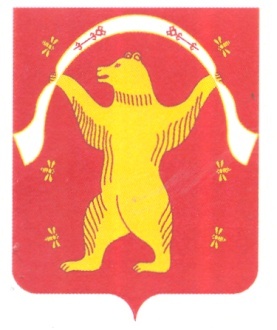 СОВЕТ СЕЛЬСКОГО ПОСЕЛЕНИЯ БОЛЬШЕШАДИНСКИЙ СЕЛЬСОВЕТ МУНИЦИПАЛЬНОГО РАЙОНА МИШКИНСКИЙ РАЙОНРЕСПУБЛИКА БАШКОРТОСТАН№ п/пНаименование мероприятияСрок реализации мероприятияСтруктурное подразделение, ответственное за реализацию1.Информирование. Информирование осуществляется администрацией сельского поселения Большешадинский сельсовет муниципального района Мишкинский район Республики Башкортостан по вопросам соблюдения обязательных требований посредством размещения соответствующих сведений на официальном сайте сельского поселения Большешадинский сельсовет.По мере необходимости в течение года Администрация сельского поселения2.Обобщение правоприменительной практики. Обобщение правоприменительной практики осуществляется администрацией сельского поселением Большешадинский сельсовет посредством сбора и анализа данных о проведенных контрольных мероприятиях и их результатахЕжегодно не позднее 30 января года, следующего за годом обобщения правоприменительной практики Администрация сельского поселения3.Объявление предостережения. Предостережение о недопустимости нарушения обязательных требований объявляется контролируемому лицу в случае наличия у администрации сведений о готовящихся нарушениях обязательных требований и (или) в случае отсутствия подтверждения данных о том, что нарушение обязательных требований причинило вред (ущерб) охраняемым законом ценностям либо создало угрозу причинения вреда (ущерба) охраняемым законом ценностямПо мере появления оснований, предусмотренных законодательствомАдминистрация сельского поселения4.Консультирование. Консультирование осуществляется в устной или письменной форме по телефону, на личном приеме, в ходе проведения профилактического мероприятия, контрольного мероприятияПостоянноАдминистрация сельского поселения5.Профилактический визит. Проведение должностными лицами органа муниципального контроля информирования контролируемых лиц об обязательных требованиях, предъявляемых к его деятельности либо к принадлежащим ему объектам муниципального контроля.Профилактические визиты подлежат проведению в течение года (при наличии оснований)Администрация сельского поселения № п/пНаименование показателяВеличина1.Полнота информации, размещенной на официальном сайте Администрации сельского поселения Большешадинский сельсовет муниципального района Мишкинский район Республики Башкортостан в информационно-телекоммуникационной сети "Интернет" в соответствии с частью 3 статьи 46 Федерального закона от 31 июля 2021 г. № 248-ФЗ «О государственном контроле (надзоре) и муниципальном контроле в Российской Федерации»100%2.Удовлетворенность контролируемых лиц и их представителями консультированием контрольного органа100 % от числа обратившихся3.Количество проведенных профилактических мероприятийне менее 20 мероприятий, проведенных контрольным органом